Сегодня в нашем лагере День цифры. Участники лагеря узнали  цифровые технологии,  познакомились с IT-профессиями будущего, учились работать в команде. «В поисках технологий», так называлась игра по станциям, во время прохождения которых ребята зарабатывали «айтишки». После небольшой информации и рассказа о профессии  участникам предлагалось попробовать себя в роли сетевого юриста, дизайнера виртуальных миров, квантового ученого, разработчика беспилотных летательных аппаратов, цифрового лингвиста, утилизатора цифрового мусора, дизайнера интерфейсов. В конце этого познавательного путешествия каждый получил сертификат участника «Дня цифры».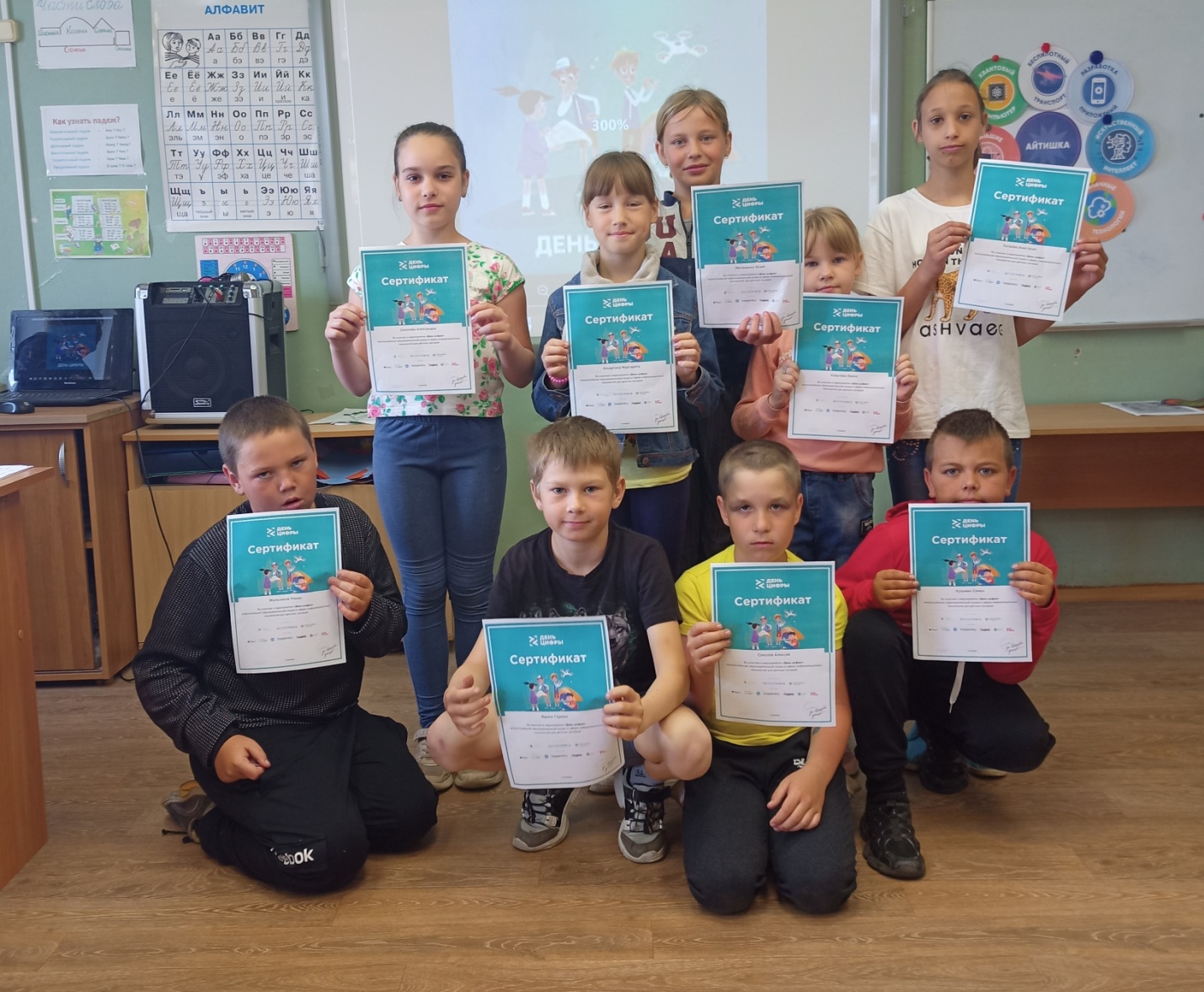 